Schulgenossenschaft Merten eGLiebe Schülerinnen und Schüler, liebe Eltern, liebe Lehrerinnen und Lehrer!Merten, im Dezember 2020Ein schwieriges Jahr geht für uns alle zu Ende – das gilt auch für Schulgenossenschaft und Mensa-Team. Den Start in unseren neuen Mensa-Räumen hatten auch wir uns tatsächlich ganz anders vorgestellt.Viele haben uns dabei unterstützt, auch in Corona-Zeiten den Betrieb ohne Unterbrechung auf-recht zu erhalten: Schulträger und -leitung, alle Mitarbeitenden in der Schule, das Jugendamt Bornheim und vor allem das Mensa-Team. Ein ganz besonderer Dank gilt den Hausmeistern für ihre tatkräftige Unterstützung sowie den Schülern und Lehrern, die zwei sehr gelungene Wand-Skulpturen für den Speiseraum geschaffen haben! Und schließlich danken wir natürlich auch allen Schülern, die uns in jeder Pause und Ümi die Treue halten auch wenn wir unsere Verpflegung nicht ganz so billig anbieten können, wie ein Supermarkt oder Discounter …Wirtschaftlich erleben wir gerade eine sehr schwierige Situation: die erneute Verkürzung der Unterrichtszeit auf jetzt zwei lange Tage pro Stufe, besondere Hygiene-Auflagen, allgemein gestiegene Kosten. Wir danken dafür, dass die (erste) Erhöhung des Essenspreises auf 4€ weit-gehend auf Verständnis gestoßen ist.Besonders freuen wir uns darüber, dass immer mehr Familien ihr Recht auf ein kostenloses Mit-tagessen über „Bildung und Teilhabe“ in Anspruch nehmen. (Falls Sie Zuschüsse des Job-Centers oder der Sozialverwaltung erhalten, haben Sie auch Anspruch auf die vollständige Kostenüber-nahme für das Schulessen. Infos erhalten Sie im Internet unter „Bildung und Teilhabe“ oder direkt bei Ihrem Job-Center bzw. Sozialamt).   Marken für das Mittagessen können weiterhin durch Einzahlung auf das Konto der Schulgenos-senschaft oder bar gekauft werden (Abholung direkt in der Mensa). Wir freuen uns über jede Mithilfe, zB im Schulkiosk.Frohe Weihnachten, ein gutes neues Jahr und schöne Ferien – bleibt gesund!Eure Schulgenossenschaft Merten eG und das ganze Mensa-Team  Kontakt: genossenschaft@hbgb.de  -  VoBa Köln Bonn DE 43 3806 0186 0419 3920 30 AG Bonn GnR397  -  als gemeinnützig anerkannt beim FA Sankt Augustin Steuernummer: 222/5751/1441  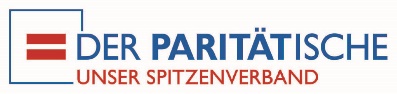 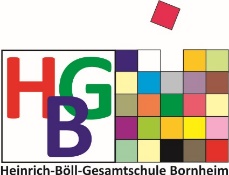 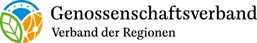 